.........................................................................                                                             ........................ dnia ................... Pieczęć Inwestora/ Właściciela sieci (Imię i nazwisko lub nazwa) .........................................................................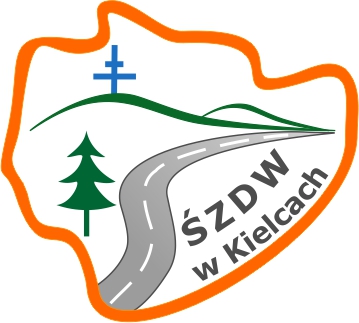 Adres .........................................................................                                    Świętokrzyski Zarząd Dróg NIP i REGON                                                                                                                                               Wojewódzkich w Kielcach.........................................................................             Rejon Dróg Wojewódzkich w Staszowie                  Tel. kontaktowy / adres email                                                                               ul. Radzików 34, 28-200 Staszów                                                                                                     tel. 15 864 41 13W N I O S E K        	  	o wydanie zezwolenia na zajęcie terenu pasa drogowegoProszę o wydanie zezwolenia na zajęcie terenu pasa drogowego drogi wojewódzkiej Nr.............. w  miejscowości ......................................................................................................w celu wykonania .............................................................................................................................................................................................................................................................................Powierzchnia pasa drogowego potrzebna do jego zajęcia w celu realizacji wyżej         wymienionego zakresu robót wynosi:       a)  jezdnia  szer. <=20% długości  ………………… szer.	………………. pow. w m2………………b) jezdnia szer. >20%<=50% długości ………….. szer. ………….….. pow. w m2………………c) jezdnia szer. >50%,=100% długości …………. szer. ……….……… pow. w m2……………..d) torowisko, pobocze, chodnik, plac, zatoka autobusowa, ścieżka rowerowa/*           długość ...................... szerokość ................... razem .................. m2              długość ...................... szerokość ................... razem .................. m2e) pasa zieleni, rów/*           długość ...................... szerokość ................... razem .................. m2           długość ...................... szerokość ................... razem .................. m2 	Całkowita powierzchnia zajęcia………………….. m2Powierzchnia pasa drogowego potrzebna do umieszczenia urządzenia nie związanego z funkcjonowaniem drogi (do obliczeń przyjmuje się rzut poziomy)  wynosi:Teren zabudowany:długość...........................szerokość........................ razem............................... m2Teren niezabudowany:długość...........................szerokość........................ razem............................... m2Projekt techniczny (plan sytuacyjny) został uzgodniony z Świętokrzyskim Zarządem Dróg Wojewódzkich w Kielcach pismem nr  ...................................................................z dnia ............................... , Zespołem Uzgadniania Dokumentacji protokółem ZUD        Nr ................................................................... z dnia ......................................................Proponowany termin realizacji robót zgodnie z harmonogramem        od dnia ............................. do dnia ............................... tj. ......................... dzień/dni*.Wykonawcą robót będzie .................................................................................................................................................................................................................................................................................................................................................................................a Kierownikiem – osobą odpowiedzialną za wykonanie robót zgodnie z projektem technicznym i zezwoleniem Zarządu Dróg będzie:....................................................................................................................................(nazwisko i imię)						tel. kontaktowyOsobą odpowiedzialną do odbioru robót  z ramienia Inwestora  będzie ………………………………………………. ……………….…………………………………………..(nazwisko i imię)						tel. kontaktowyWłaścicielem sieci/przyłącza * jest:…………………………………………………………………………….…………………………………………………………………………………………………………………………………...  Urządzenie obce w pasie drogowym będzie umieszczone w terminie;bezterminowo do 31.12. ………………….  (wpisać rok) Opłaty za zajęcie terenu pasa drogowego i umieszczenie w nim urządzeń nie  związanych z funkcjonowaniem drogi zostaną pokryte  Inwestora/Właściciela sieci  robót na  rachunek w Banku PKO BP nr 62 1020 2629 0000 9002 0342 7697 W załączeniu przedkładamy : plan sytuacyjny, kopię pozwolenia na budowę lub zgłoszenia , protokół z narady koordynacyjnej Starostwa Powiatowego,, decyzję lokalizacyjną ŚZDW wraz z planem sytuacyjnym oraz zatwierdzony projekt tymczasowej organizacji  ruchu drogowego (pieszego) na czas prowadzenia robót lub informację o sposobie zabezpieczenia robót (jeżeli nie jest wymagany projekt organizacji ruchu).Oświadczamy, że znane jest nam Rozporządzenie Rady Ministrów z dnia 01.06.2004 r. (Dz.U. 2016, poz. 1264) w sprawie określania warunków udzielania zezwoleń na zajęcie pasa drogowego,  Uchwała Nr XIX/181/04 Sejmiku Województwa Świętokrzyskiego                        z dnia 05.07.2004r. oraz Uchwała Nr XXVIII/408/16 Sejmiku Województwa Świętokrzyskiego z dnia 25 listopada 2016 r. zmieniająca Uchwałę Nr XIX/181/04 z dnia 05.07.2004r. w sprawie ustalenia wysokości stawek opłat za zajęcie  2 pasa drogowego dróg wojewódzkich Województwa Świętokrzyskiego na cele niezwiązane                     z budową, przebudową, remontem, utrzymaniem i ochroną dróg oraz rozporządzenie Ministra Infrastruktury z dnia 3 lipca 2003r. w sprawie szczegółowych warunków technicznych dla znaków i sygnałów drogowych oraz urządzeń bezpieczeństwa ruchu drogowego i warunków ich umieszczania na drogach (Dz. U. 2017, poz. 784).Złożenie wniosku nie upoważnia do zajmowania pasa drogowego, które może nastąpić wyłącznie po uzyskaniu decyzji zezwalającej na zajęcie pasa drogowego i po protokólarnym przekazaniu terenu przez zarządcę drogi                                                                                                     .......................................................                                                                                                                                                         (podpis i  pieczęć imienna osoby upoważnionej                                                                                                                                                                   z ramienia Inwestora/Właściciela sieci)* -   niepotrzebne skreślić 